О создании оперативной группы по контролю над подготовкой к прохождению отопительного периода 2023 – 2024 годов на территории МО Город ШлиссельбургВ соответствии с постановлением администрации МО Город Шлиссельбург от 22.09.2023 № 575 «О введении на территории МО Город Шлиссельбург режима повышенной готовности» для координации мероприятий по подготовке к отопительному периоду 2023 – 2024 годов и осуществления контроля над проведением комплекса мероприятий для предупреждения и ликвидации угрозы чрезвычайной ситуации на объектах жизнеобеспечения населения города Шлиссельбурга, а также своевременной и качественной подачи тепловой энергии:1. Утвердить Положение об оперативной группе по контролю над подготовкой к прохождению отопительного периода 2023 – 2024 годов на территории МО Город Шлиссельбург согласно приложению 1.2. Утвердить регламент работы оперативной группы по контролю над подготовкой к прохождению отопительного периода 2023 – 2024 годов на территории МО Город Шлиссельбург согласно приложению 2.3. Утвердить состав оперативной группы по контролю над подготовкой к прохождению отопительного периода 2023 – 2024 годов на территории МО Город Шлиссельбург согласно приложению 3.4. Контроль за исполнением настоящего постановления оставляю за собой.ВрИО главы администрации                                                                               Е.С. Сухорученко                            Разослано: дело, администрация Кировского МР ЛО, МУП «Центр ЖКХ», ПУ ГУП «Леноблводоканал», АО «ЛОТЭК», Кировское районное отделение ООО «РКС-энерго», Кировская городская прокуратура, АО «Газпром газораспределение Ленинградская область», ВУС.Положение об оперативной группе по контролю над подготовкой к прохождению отопительного периода 2023 – 2024 годов на территории МО Город Шлиссельбург1.Общие положенияОперативная группа администрации МО Город Шлиссельбург по контролю над подготовкой к прохождению отопительного периода 2023 – 2024 годов на территории МО Город Шлиссельбург является координирующим органом администрации МО Город Шлиссельбург и предназначена для координации мероприятий по подготовке к отопительному периоду 2023 – 2024 годов и осуществлению контроля над проведением комплекса мероприятий для предупреждения и ликвидации угрозы чрезвычайной ситуации на объектах жизнеобеспечения населения города Шлиссельбурга, а также своевременной и качественной подачи тепловой энергии населению города Шлиссельбурга.В своей деятельности оперативная группа руководствуется Конституцией РФ, федеральными законами, Указами и распоряжениями Президента РФ, постановлениями и распоряжениями Правительства РФ, нормативными правовыми актами Ленинградской области, нормативными правовыми актами администрации Кировского муниципального района Ленинградской области, нормативными правовыми актами администрации МО Город Шлиссельбург и настоящим положением.2. Основные задачи и права оперативной группыОсновными задачами оперативной группы являются:- контроль над выполнением мероприятий по подготовке и прохождению отопительного периода в городе Шлиссельбурге;- определение круга ответственных должностных лиц, привлекаемых для участия в работе оперативной группы, и их заслушивание по вопросам состояния готовности объектов теплоснабжения независимо от форм собственности;- прогнозирование и оценка обстановки по теплоснабжению города Шлиссельбурга в отопительный период;- разработка и внесение на рассмотрение главы или должностного лица, исполняющего обязанности главы администрации МО Город Шлиссельбург, распоряжений и постановлений, связанных с предупреждением и ликвидацией аварийных ситуаций на объектах жизнеобеспечения населения города Шлиссельбурга.Оперативная группа имеет право:- в пределах своей компетенции принимать решения, обязательные для выполнения всеми организациями, расположенными на территории МО Город Шлиссельбург;- запрашивать и получать в установленном порядке информацию для решения своих задач;- заслушивать на своих заседаниях должностных лиц, руководителей предприятий, организаций, ответственных за проведение безаварийного отопительного периода и обеспечение потребителей тепловой энергией;- координировать действия аварийных служб, направленных на локализацию и ликвидацию аварий на тепловых сетях города Шлиссельбурга.3. Организация работы оперативной группы- заседания оперативной группы проводятся по решению руководителя оперативной группы по мере необходимости;- решения заседаний оперативной группы оформляются протоколами.Регламент работы оперативной группы по контролю над подготовкой к прохождению отопительного периода 2023 – 2024 годов на территории МО Город Шлиссельбург1. Заседания оперативной группы проводятся по мере необходимости.2. На каждом заседании оперативной группы рассматриваются следующие вопросы:  - анализ исполнения решений, поручений и задач, определенных предыдущими заседаниями оперативной группы;- предложения по повестке дня очередного заседания оперативной группы и кандидатурам должностных лиц, которых необходимо пригласить на заседание для отчета о проделанной работе;- разное (обмен информацией, определение вопросов, требующих безотлагательного решения).3. Секретарь оперативной группы:- доводит информацию по выполнению решений предыдущих заседаний оперативной группы;- ведет, оформляет и предоставляет на утверждение руководителя оперативной группы протоколы заседаний оперативной группы.4. Члены оперативной группы имеют право вносить вопросы для рассмотрения и проведения внеплановых заседаний оперативной группы.5. Окончательное решение по каждому вопросу принимается руководителем оперативной группы. При наличии у членов оперативной группы особых мнений они отражаются в протоколе.Состав оперативной группы по контролю над подготовкой к прохождению отопительного периода 2023 – 2024 годов на территории МО Город Шлиссельбург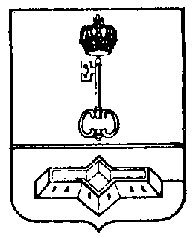 АДМИНИСТРАЦИЯ МУНИЦИПАЛЬНОГО ОБРАЗОВАНИЯШЛИССЕЛЬБУРГСКОЕ ГОРОДСКОЕ ПОСЕЛЕНИЕКИРОВСКОГО МУНИЦИПАЛЬНОГО РАЙОНАЛЕНИНГРАДСКОЙ ОБЛАСТИПОСТАНОВЛЕНИЕот 25.09.2023 № 599Утвержденопостановлением администрацииМО Город Шлиссельбург от 25.09.2023 № 599(приложение 1)Утвержденпостановлением администрацииМО Город Шлиссельбург от 25.09.2023 № 599(приложение 2)Утвержденпостановлением администрацииМО Город Шлиссельбург от 25.09.2023 № 599(приложение 3)Руководитель оперативной группы -ВрИО главы администрации МО Город Шлиссельбург Сухорученко Елена СергеевнаЧлен оперативной группы -Глава МО Город Шлиссельбург Лашков Максим ВладимировичЧлен оперативной группы - Начальник МКУ «УГХиО» Крючков Александр ВладимировичЧлен оперативной группы - Конкурсный управляющий МУП «Центр ЖКХ»Садков Алексей ВладимировичЧлен оперативной группы - Представитель АО «ЛОТЭК»(по согласованию)Секретарь оперативной группы - Инспектор ВУС администрации МО Город ШлиссельбургМанылова Елена Владимировна